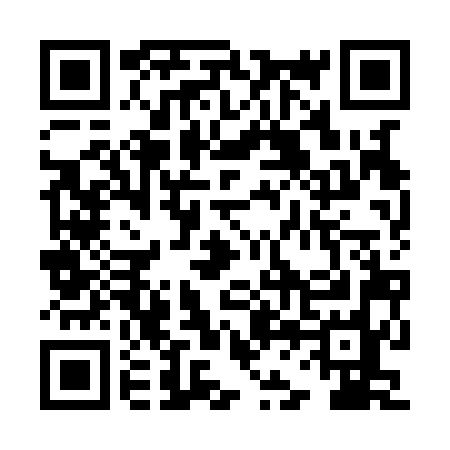 Ramadan times for Stare Osieczno, PolandMon 11 Mar 2024 - Wed 10 Apr 2024High Latitude Method: Angle Based RulePrayer Calculation Method: Muslim World LeagueAsar Calculation Method: HanafiPrayer times provided by https://www.salahtimes.comDateDayFajrSuhurSunriseDhuhrAsrIftarMaghribIsha11Mon4:244:246:1912:063:575:545:547:4312Tue4:214:216:1712:063:585:565:567:4513Wed4:194:196:1512:064:005:585:587:4714Thu4:164:166:1212:054:015:595:597:4915Fri4:134:136:1012:054:036:016:017:5116Sat4:114:116:0712:054:046:036:037:5317Sun4:084:086:0512:044:066:056:057:5518Mon4:054:056:0312:044:076:076:077:5719Tue4:034:036:0012:044:086:086:087:5920Wed4:004:005:5812:044:106:106:108:0121Thu3:573:575:5612:034:116:126:128:0322Fri3:543:545:5312:034:136:146:148:0523Sat3:523:525:5112:034:146:166:168:0824Sun3:493:495:4812:024:166:176:178:1025Mon3:463:465:4612:024:176:196:198:1226Tue3:433:435:4412:024:186:216:218:1427Wed3:403:405:4112:014:206:236:238:1628Thu3:373:375:3912:014:216:256:258:1929Fri3:343:345:3612:014:226:266:268:2130Sat3:313:315:3412:014:246:286:288:2331Sun4:284:286:321:005:257:307:309:261Mon4:254:256:291:005:267:327:329:282Tue4:224:226:271:005:287:337:339:303Wed4:194:196:2412:595:297:357:359:334Thu4:164:166:2212:595:307:377:379:355Fri4:134:136:2012:595:327:397:399:386Sat4:104:106:1712:585:337:417:419:407Sun4:074:076:1512:585:347:427:429:438Mon4:044:046:1312:585:357:447:449:459Tue4:004:006:1012:585:377:467:469:4810Wed3:573:576:0812:575:387:487:489:50